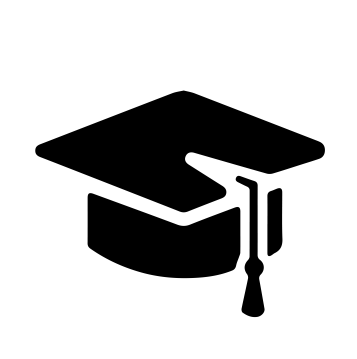 Всероссийский информационно – образовательный портал «Магистр»Веб – адрес сайта: https://magistr-r.ru/СМИ Серия ЭЛ № ФС 77 – 75609 от 19.04.2019г.(РОСКОМНАДЗОР, г. Москва)МОП СФО Сетевое издание «Магистр»ИНН 4205277233 ОГРН 1134205025349Председатель оргкомитета: Ирина Фёдоровна К.ТЛФ. 8-923-606-29-50Е -mail: metodmagistr@mail.ruИОР «Магистр»: Елена Владимировна В.Е -mail: magistr-centr@mail.ruГлавный редактор: Александр Сергеевич В.Е-mail: magistr-centr@magistr-r.ruПриказ №007 от 25.04.2023г.О назначении участников конкурса «Литературное творчество - 2023»Уважаемые участники, если по каким – либо причинам вы не получили электронные свидетельства в установленный срок (4 дня с момента регистрации), просьба обратиться для выяснения обстоятельств по электронной почте: metodmagistr@mail.ru№УчреждениеФИОРезультат1Руководитель детского поэтического кружка для младших школьников «Золотое перышко» Волкова Ольга Юрьевна, учитель-логопед, МБОУ «Биотехнологический лицей № 21», Рабочий поселок Кольцово Новосибирской областиАфоничев Мирон Олегович,  Юган Варвара Александровна, Язвенко Арсений Романович, Химич Григорий Максимович, Шитиков Антон Вячеславович, Воронкова Таисия Андреевна, Нагимова Арина Денисовна, Голубинская Одетта Константиновна, Брицева Марьяна Александровна, Нейман Владислав Анатольевич, Сапогин Владимир Ильич, Петленко Светлана Сергеевна, Кузьмин Федор Андреевич, Власенко Наталья Андреевна, I степень (победитель)